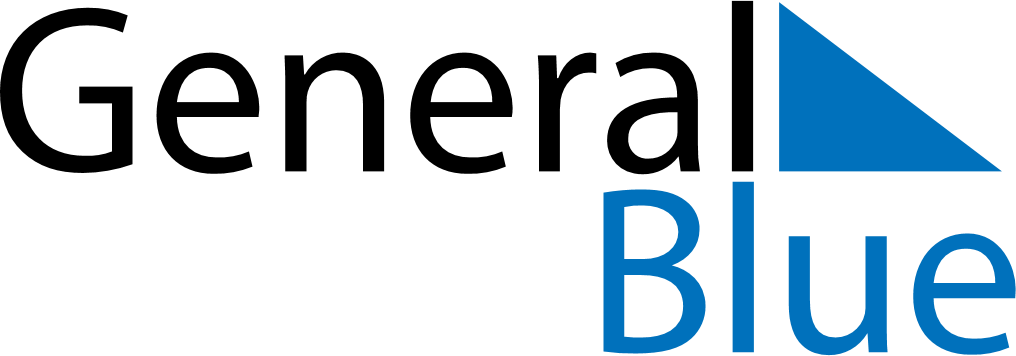 December 2024December 2024December 2024December 2024December 2024December 2024Bocana de Paiwas, South Caribbean Coast, NicaraguaBocana de Paiwas, South Caribbean Coast, NicaraguaBocana de Paiwas, South Caribbean Coast, NicaraguaBocana de Paiwas, South Caribbean Coast, NicaraguaBocana de Paiwas, South Caribbean Coast, NicaraguaBocana de Paiwas, South Caribbean Coast, NicaraguaSunday Monday Tuesday Wednesday Thursday Friday Saturday 1 2 3 4 5 6 7 Sunrise: 5:46 AM Sunset: 5:12 PM Daylight: 11 hours and 25 minutes. Sunrise: 5:47 AM Sunset: 5:12 PM Daylight: 11 hours and 25 minutes. Sunrise: 5:47 AM Sunset: 5:12 PM Daylight: 11 hours and 25 minutes. Sunrise: 5:48 AM Sunset: 5:13 PM Daylight: 11 hours and 24 minutes. Sunrise: 5:48 AM Sunset: 5:13 PM Daylight: 11 hours and 24 minutes. Sunrise: 5:49 AM Sunset: 5:13 PM Daylight: 11 hours and 24 minutes. Sunrise: 5:49 AM Sunset: 5:13 PM Daylight: 11 hours and 23 minutes. 8 9 10 11 12 13 14 Sunrise: 5:50 AM Sunset: 5:14 PM Daylight: 11 hours and 23 minutes. Sunrise: 5:51 AM Sunset: 5:14 PM Daylight: 11 hours and 23 minutes. Sunrise: 5:51 AM Sunset: 5:14 PM Daylight: 11 hours and 23 minutes. Sunrise: 5:52 AM Sunset: 5:15 PM Daylight: 11 hours and 23 minutes. Sunrise: 5:52 AM Sunset: 5:15 PM Daylight: 11 hours and 23 minutes. Sunrise: 5:53 AM Sunset: 5:16 PM Daylight: 11 hours and 22 minutes. Sunrise: 5:53 AM Sunset: 5:16 PM Daylight: 11 hours and 22 minutes. 15 16 17 18 19 20 21 Sunrise: 5:54 AM Sunset: 5:16 PM Daylight: 11 hours and 22 minutes. Sunrise: 5:54 AM Sunset: 5:17 PM Daylight: 11 hours and 22 minutes. Sunrise: 5:55 AM Sunset: 5:17 PM Daylight: 11 hours and 22 minutes. Sunrise: 5:55 AM Sunset: 5:18 PM Daylight: 11 hours and 22 minutes. Sunrise: 5:56 AM Sunset: 5:18 PM Daylight: 11 hours and 22 minutes. Sunrise: 5:56 AM Sunset: 5:19 PM Daylight: 11 hours and 22 minutes. Sunrise: 5:57 AM Sunset: 5:19 PM Daylight: 11 hours and 22 minutes. 22 23 24 25 26 27 28 Sunrise: 5:57 AM Sunset: 5:20 PM Daylight: 11 hours and 22 minutes. Sunrise: 5:58 AM Sunset: 5:20 PM Daylight: 11 hours and 22 minutes. Sunrise: 5:58 AM Sunset: 5:21 PM Daylight: 11 hours and 22 minutes. Sunrise: 5:59 AM Sunset: 5:21 PM Daylight: 11 hours and 22 minutes. Sunrise: 5:59 AM Sunset: 5:22 PM Daylight: 11 hours and 22 minutes. Sunrise: 6:00 AM Sunset: 5:22 PM Daylight: 11 hours and 22 minutes. Sunrise: 6:00 AM Sunset: 5:23 PM Daylight: 11 hours and 22 minutes. 29 30 31 Sunrise: 6:01 AM Sunset: 5:23 PM Daylight: 11 hours and 22 minutes. Sunrise: 6:01 AM Sunset: 5:24 PM Daylight: 11 hours and 22 minutes. Sunrise: 6:01 AM Sunset: 5:25 PM Daylight: 11 hours and 23 minutes. 